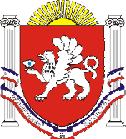 РЕСПУБЛИКА    КРЫМРАЗДОЛЬНЕНСКИЙ РАЙОНКОВЫЛЬНОВСКИЙ СЕЛЬСКИЙ СОВЕТ  67 заседание  1 созыва   РЕШЕНИЕ 01.02.2019 года                              с. Ковыльное                                              № 543                  О признании утратившим силу решения Ковыльновского сельского совета от 24.12.2014 г. № 21 «Об утверждении Порядка разработки и утверждения Административных регламентов предоставления муниципальных услуг Администрацией Ковыльновского сельского поселения В соответствии с Федеральным законом от 06.10.2003 № 131- ФЗ «Об общих принципах организации местного самоуправления в Российской Федерации», руководствуясь Уставом муниципального образования Ковыльновское сельское поселение Раздольненского района Республики Крым, с целью приведения нормативных правовых актов Ковыльновского сельского поселения в соответствие с действующим законодательством Ковыльновский сельский советРЕШИЛ:      1. Решение Ковыльновского сельского совета от 24.12.2014 г. № 21 «Об утверждении Порядка разработки и утверждения Административных регламентов предоставления муниципальных услуг Администрацией Ковыльновского сельского поселения» признать утратившим силу.     2. Настоящее решение  вступает в силу со дня подписания и подлежит официальному обнародованию на информационном стенде Ковыльновского  сельского поселения,  расположенном по адресу: с. Ковыльное, ул. 30 лет Победы 5 и на официальном сайте Администрации  Ковыльновского сельского  поселения в сети Интернет  (http://kovilnovskoe-sp.ru/).3. Контроль за исполнением настоящего решения возложить на председателя Ковыльновского сельского совета- главу Администрации Ковыльновского сельского поселения.Председатель Ковыльновскогосельского совета                                                                          Ю.Н. Михайленко